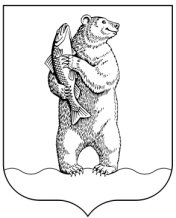 Муниципальное бюджетное общеобразовательное учреждение«Средняя общеобразовательная школа №1 города Анадыря»Элективного курса«Практикум решения задач по органической химии» (название программы)Для обучающихся 10 классаНаправление: общеинтеллектуальное (практико-ориентированное)Количество часов 34Составители программы:Габидуллина Ильмира РимовнаАнадырь  2020-2021 г.       Рабочая программа элективного курса разработана в соответствии:с Федеральным законом РФ от 29 декабря 2012 года №273 –ФЗ «Об образовании в Российской Федерации»;с Приказом Министерства образования и науки РФ от 05.03.2004 №1089 «Об утверждении федерального компонента государственных образовательных стандартов начального общего, основного общего и среднего (полного) общего образования»;с Приказом  Министерства образования и науки РФ от 9 марта 2004 г. N 1312 «Об утверждении федерального базисного учебного плана  и примерных учебных планов для образовательных учреждений Российской Федерации, реализующих программы общего образования»;с письмом Министерства образования и науки РФ от 07.07.2005 №03-1263 «О примерных программах по учебным предметам федерального базисного учебного плана»;с письмом Министерства образования и науки РФ от 04.03.2010 №03-412  «О методических рекомендациях по вопросам организации  профильного обучения»;с Приказом  Министерства образования и науки РФ от 3 июня 2011 г. N 1994 «О внесении изменений в  федеральный базисный учебный план  и примерные планы для образовательных учреждений Российской Федерации, реализующих программы общего образования, утвержденные  Приказом МО РФ от 9 марта 2004 г. N 1312 «Об утверждении федерального базисного учебного плана  и примерных учебных планов для образовательных учреждений Российской Федерации, реализующих программы общего образования»;с основной образовательной программой основного  общего и среднего общего образования МБОУ «СОШ № 1 города Анадыря»;с  Положением  о рабочей программе учебных предметов, курсов,  дисциплин (модулей) и программ внеурочной деятельности МБОУ «СОШ № 1 города Анадыря», утвержденного приказом № 45-о от 08 февраля  2018 года «О внесении изменений  в Положение о рабочей программе учебных предметов, курсов,  дисциплин (модулей) и программ внеурочной деятельности на основе ФГОС НОО, ООО, СОО».Программа курса «Практикум решения задач по органической химии» разработана в соответствии с программой курса химии для 10 класса  О.С. Габриелян, М.: Дрофа, 2010. Курс рассчитан на 34 часа (1 час в неделю)  и посвящен решению задач по органической химии. Изучение  курса  направлено  на  достижение  следующих  целей: систематизация и углубление знаний учащихся по органической химии;овладение умениями решать расчетные задачи различного уровня сложности, которые соответствуют требованиям письменных вступительных экзаменов по химии в ВУЗы;развитие познавательной активности и интеллектуальных способностей в процессе самостоятельного приобретения знаний;применение полученных знаний и умений для безопасного использования веществ и материалов в быту, для решения практических задач в повседневной жизни;овладение ключевыми компетенциями (учебно-познавательными, информационными, ценностно-смысловыми, коммуникативными).Задачи:развить умения и навыки решения качественных и количественных задач по органической химии;сформировать умения выбирать наиболее рациональный способ решения задач;научить применять математические знания при решении химических задач;развить навыки формулировать выводы и заключения;создать обучающимся благоприятные условия для подготовки к сдаче ЕГЭ по химии;раскрыть роль химии  в решении глобальных проблем человечества;воспитать гуманное отношение учащихся к окружающей среде и экологически грамотное поведение в повседневной жизни;воспитать культуру химического эксперимента, волю к преодолению трудностей, настойчивость в достижении цели.Особенности данной программы:Программа курса ««Практикум решения задач по органической химии» предназначена для профильной подготовки учащихся 10 класса  химико-биологического профиля. Теоретическая база данного курса – знания по органической и неорганической химии основной школы. Углубляя и совершенствуя их, происходит развитие умений и навыков по решению качественных и количественных задач, заданий разного уровня сложности. Для повышения мотивации учащихся предусмотрены практические работы. В программе данного курса внимание уделяется вопросам, которые в неполном объеме рассматриваются в курсе химии, но содержатся в КИМах ЕГЭ и в программах вступительных экзаменов в ВУЗы естественнонаучного профиля. Для оценивания уровня достижений учащихся по окончанию изучения курса предусмотрен итоговый зачет.Реализация курса рассчитана на использование следующих  форм работы: лекция, семинар, эвристическая беседа, инструктаж, демонстрация, анализ химических экспериментов, различные виды самостоятельной работы (с учебной, научно-популярной и справочной литературой, химический эксперимент, решение задач и упражнений, изготовление наглядных пособий и дидактических материалов), просмотр видеозаписей. Для проведения самостоятельного химического эксперимента используется оборудование и вещества химической лаборатории школы. Формы организации деятельности учащихся: групповые, индивидуальные.Организация сопровождения курса направлена на создание оптимальных условий обучения, развитие положительной мотивации к освоению программы и индивидуальной одаренности каждого ребенка.В рамках курса используются следующие технологии обучения: технология проблемного обучения;технология  разноуровневого обучения;технология смысловых опор;ИКТ;личностно-ориентированный подход;игровые технологии;здоровьесберегающие технологии.Планируемые результаты освоения содержания курсаЛичностными результатами являются следующие умения:формировать чувство гордости за российскую химическую науку и уважения к истории ее развития;уважать и принимать достижения химии в мире;уважать окружающих (учащихся, учителей, родителей и др.);осознавать единство и целостность окружающего мира, возможности его познаваемости и объяснимости на основе достижений науки; постепенно выстраивать собственное мировоззрение:  осознавать потребность к самообразованию, в том числе и в рамках самостоятельной деятельности; уметь слушать и слышать партнера, признавать право каждого на собственное мнение и принимать решения с учетом позиций всех участников;оценивать жизненные ситуации с точки зрения безопасного образа жизни и сохранения здоровья;формировать  экологическое мышление: умение оценивать свою деятельность и поступки других людей с точки зрения сохранения окружающей среды.Метапредметными результатами является формирование универсальных учебных действий (УУД).Регулятивные УУД:самостоятельно определять цели, задавать параметры и критерии, по которым можно определить, что цель достигнута;выбирать путь достижения цели, планировать решение поставленных задач;организовывать эффективный поиск ресурсов, необходимых для достижения поставленной цели;сопоставлять полученный результат деятельности с поставленной заранее целью;в диалоге с учителем совершенствовать самостоятельно выработанные критерии оценки.Познавательные УУД:искать и находить  способы решения задач, осуществлять развернутый информационный поиск и ставить на его основе новые учебные задачи;критически оценивать и интерпретировать информацию с разных позиций, распознавать и фиксировать противоречия в информационных источниках;находить и приводить критические аргументы в отношении действий и суждений другого, спокойно и разумно относиться к критическим замечаниям в отношении собственного суждения, рассматривать их как ресурс собственного развития;создавать схематические модели с выделением существенных характеристик объекта;преобразовывать информацию  из одного вида в другой (таблицу в текст и пр.);строить логическое рассуждение, включающее установление причинно-следственных связей;выстраивать индивидуальную образовательную траекторию.Коммуникативные УУД:осуществлять деловую коммуникацию как с одноклассниками, так и со взрослыми, подбирать партнеров для деловой коммуникации исходя из соображений результативности взаимодействия;при осуществлении групповой работы быть как руководителем, так и членом команды в роли генератора идей, критика, исполнителя, выступающего;развернуто, логично и точно излагать свою точку зрения.Предметными результатами изучения являются следующие умения:В результате изучения элективного курса «Практикум решения задач по органической химии» на уровне среднего общего образования учащийся научится:раскрывать на примерах роль химии в формировании современной научной картины мира и в практической деятельности человека;называть изученные вещества по «тривиальной» и систематической номенклатуре;определять валентность и степень окисления химических элементов, окислитель и восстановитель, изомеры и гомологи, принадлежность веществ к различным классам органических соединений;проводить расчеты по химическим формулам и уравнениям реакций;демонстрировать на примерах взаимосвязь между химией и другими естественными науками;раскрывать на примерах положения теории химического строения А.М. Бутлерова;объяснять причины многообразия органических веществ на основе общих представлений об их составе и строении;составлять молекулярные и структурные формулы органических веществ, определять их свойства и принадлежность к определенному классу соединений;характеризовать органические вещества по составу, строению и свойствам, устанавливать причинно-следственные связи между данными характеристиками вещества;приводить примеры химических реакций, раскрывающих характерные свойства представителей классов органических веществ с целью их идентификации и объяснения области применения;прогнозировать возможность протекания химических реакций на основе знаний о типах химической связи в молекулах реагентов и их реакционной способности;использовать знания о составе, строении и химических свойствах веществ для безопасного применения в практической деятельности;приводить примеры практического использования продуктов переработки нефти и природного газа, высокомолекулярных соединений (полиэтилена, синтетического каучука, ацетатного волокна);проводить опыты по распознаванию органических веществ: глицерина, уксусной кислоты, непредельных жиров, глюкозы, крахмала, белков – в составе пищевых продуктов и косметических средств;владеть правилами и приемами безопасной работы с химическими веществами и лабораторным оборудованием;проводить расчеты на нахождение молекулярной формулы углеводорода по продуктам сгорания и по его относительной плотности и массовым долям элементов, входящих в его состав;владеть правилами безопасного обращения с едкими, горючими и токсичными веществами, средствами бытовой химии;осуществлять поиск химической информации по названиям, структурным формулам веществ;критически оценивать и интерпретировать химическую информацию, содержащуюся в сообщениях средств массовой информации, ресурсах Интернета, научно-популярных статьях.Обучающийся получит возможность научиться:использовать методы научного познания при выполнении исследовательских работ и учебных задач по изучению свойств, способов получения и распознавания органических веществ;устанавливать генетическую связь между классами органических веществ, для возможности получения органических соединений заданного состава и строения;устанавливать взаимосвязи между фактами и теорией, причиной и следствием при анализе проблемных ситуаций и обосновании принимаемых решений на основе химических знаний.использовать полученные знания в повседневной жизни.Описание материально – технического обеспечения образовательного процессаКоллекции по Органической химии («Нефть и продукты её переработки», «Каменный уголь», «Полимеры», «Волокна», «Комплект для составления моделей молекул») используются для ознакомления учащихся с внешним видом и физическими свойствами изучаемых веществ. Химические реактивы школьной лаборатории. Обращение со многими веществами требует строгого соблюдения правил техники безопасности, особенно при выполнении опытов самими учащимися. Все необходимые меры предосторожности указаны в соответствующих документах и инструкциях, а также в пособиях для учителей химии. Химическая лабораторная посуда. Учебные пособия на печатной основе. В процессе обучения используются следующие таблицы: «Периодическая система химических элементов Д. И. Менделеева», «Таблица растворимости кислот, оснований и солей», «Электрохимический ряд напряжений металлов».Технические средства обучения: мультимедийный проектор, компьютер.Содержание тем учебного курса:В ходе изучения курса учащимся предложены темы для проектно-исследовательской работы:Анализ белков на полноценность.Анализ качественного состава жевательных резинок основных производителей и их влияние на организм человека.Буферные растворы в живых организмах.Буферные системы в организме человека.В мире ароматов.Витамины в нашей жизни.Влияние СМС на водную экосистему.Вклад ученых – химиков в победу над фашизмом в Великой Отечественной войне.Генетическая роль нуклеиновых кислот. Генные мутации.Действие этанола на белковые вещества.Действие фенола на экологическое равновесие в экосистемах.Диффузия в тканях растений (окрашивание цветов).Загрязнения атмосферы.Изучение секретов приготовления клея.Изучение ферментативной активности биологических жидкостей.Именные реакции в органической химии.Как повысить октановое число?Продукты переработки нефти - народному хозяйству.Перспективы развития энергетики.Пластмассы загрязняют океан.Ферменты – что это?Химия на кухне.Химия в стоматологии.Что содержится в чашке чая?Яды и противоядия.Календарно-тематическое планированиеЛитература:Врублевский А.И. Химия. Учебно-тренировочные задания для подготовки к экзамену. Минск: Попурри, 2020 г.Габриелян О.С. Химия 10 класс углубленный уровень. М.: Дрофа, 2015 г.Гара Н.Н., Зуев М.В. Школьный практикум по химии 10-11 класс. М.: Дрофа, 2017 г.Доронькин В.Н., Бережная А.Г. ЕГЭ – 2020 задания повышенного уровня сложности. Ростов- на-Дону: Легион, 2019 г.Доронькин В.Н., Бережная А.Г. ЕГЭ Органическая химия. Ростов- на-Дону: Легион, 2019 г.Еремин  В.В.,  Кузьменко Н.Е. Химия 10 класс. М.: Дрофа, 2021 г.Курамшин А.И., Колпакова Е.В. Химия. Задачник – навигатор для поступающих в медицинские учебные заведения. Ростов- на-Дону: Феникс, 2019 г.Кузьменко Н.Е., Еремин  В.В., Попков В.А. Начала химии для поступающих в ВУЗы. М.: Лаборатория знаний, 2019 г.Новошинский И.И., Новошинская Н.С. Готовимся к ЕГЭ. Типы химических задач и способы их решения. М.: Русское слово, 2019 г.Новошинский И.И., Новошинская Н.С. Готовимся к ЕГЭ. Органическая химия. М.: Русское слово, 2020 г.Пузаков С.А., Попков В.А. Сборник задач и упражнений. Углублённый уровень. Медицинский профиль. М.:Просвещение, 2020 г.Хомченко И.Г. Сборник задач и упражнений по химии. М.: Новая волна, 2019 г.Хомченко Г.П. Пособие по химии для поступающих в ВУЗы. М.: Новая волна, 2018 г.Хомченко Г.П., Хомченко И.Г. Сборник задач по химии для поступающих в ВУЗы. М.: Новая волна, 2019 г.УТВЕРЖДЕНОПриказом директора МБОУ «СОШ № 1 г. Анадыря»____________Т. В. Тиунова№      -о от «__» мая 2020гРАССМОТРЕНО На заседании МО учителей естественнонаучного цикла, протокол №  от «  » мая 2020 г.Руководитель МО______/Дацева Т.А./СОГЛАСОВАНОЗам. директора по УВР_______  /Савченко О.Б./от «   » мая 2020 г.№Тема, разделСодержание1Основные понятия и законы химии.Основные стехиометрические законы химии: закон сохранения массы веществ, закон постоянства состава, закон Авогадро. Количество вещества, моль. Массовая доля, молярная доля. Расчеты по химическим  формулам. Вычисление числа частиц, содержащихся в определенной массе вещества. 2Основные понятия органической химии.Классы органических веществ, номенклатура: тривиальная, рациональная и международная (ИЮПАК). Изомерия органических соединений: структурная и пространственная. Гомологи.3Расчеты по химическим формулам.Вывод формул соединений по массовым долям химических элементов. Относительная плотность газов и смеси газов. Вывод формул соединений по продуктам сгорания вещества  и его плотности. Определение формулы вещества по химическим свойствам.4Расчеты по химическим уравнениям.Вычисления по химическим уравнениям масс или объёмов веществ по известному количеству (массе)  вещества  одного из вступающих в реакцию или получающихся в реакции веществ. Вычисление продукта реакции, если одно из реагирующих веществ взято в избытке. Определение массовой, объёмной доли выхода продукта реакции от теоретически возможного. Вычисление массы продукта реакции, полученного из веществ, содержащего примеси.5Способы выражения состава растворов.Вычисление массовой доли растворенного вещества в растворе и массы растворенного вещества. Разбавление растворов. Молярная концентрация. Расчеты по уравнениям реакций, протекающих в растворах. Комбинированные задачи.6Генетические ряды органических соединений.Генетическая связь углеводородов, кислородсодержащих органических веществ, азотсодержащих соединений. Генетическая связь между классами органических соединений.7Количественное определение содержания компонентов в смеси. Применение знаний и умений. Выбор рационального способа решения задачи в зависимости от индивидуальных особенностей учащегося.8Решение комбинированных задач рациональными способами.Применение знаний и умений. Выбор рационального способа решения задачи в зависимости от индивидуальных особенностей учащегося.9Практические занятия. Практические работы: «Генетическая связь между классами органических соединений», Идентификация органических веществ в продуктах питания и косметических средствах».10Органическая химия и жизнь.Практическое применение органических соединений: хлорпроизводные алканов, нефть и нефтепродукты, винилхлорид, акрилонитрил, бензол, дифенил, нафталин, стирол, полимеры, синтетические каучуки, этанол, метанол, глицерин, этиленгликоль, пропиленгликоль, формалин, ацетон, акролеин, фенол, анестезирующие вещества (диэтиловый эфир), антисептики, карбоновые кислоты: одноосновные (муравьиная, уксусная, бензойная), двухосновные (щавелевая, фталевая, адипиновая), многоосновные (лимонная), мыла, жиры, глюкоза, фруктоза, сахароза, крахмал, целлюлоза. Вредное влияние загрязнения биосферы на организм человека. Вещества-тератогены. Токсичность одноатомных спиртов. Вредное действие фенола и его производных. Синтетические моющие средства. Загрязнения нефтепродуктами.№ урока Тема урокаКол-во часовОсновные стехиометрические законы химии.1Решение задач на газовые законы.1Классы органических соединений. Гомологи.1Номенклатура органических веществ.1Изомерия органических соединений.1Вывод формул соединений по массовым долям химических элементов.1Вывод формул соединений по массовым долям химических элементов.1Относительная плотность газов и смеси газов. 1Вывод формул соединений по продуктам сгорания вещества.1Вывод формул соединений по продуктам сгорания вещества.1Определение формулы вещества по химическим свойствам.1Определение формулы вещества по химическим свойствам.1Вычисления по химическим уравнениям. 1Вычисление продукта реакции, если одно из реагирующих веществ  взято в избытке.1Определение массовой, объёмной доли выхода продукта реакции от теоретически возможного.1Вычисление массы продукта реакции, полученного из веществ, содержащего примеси.1Вычисление массовой доли растворенного вещества в растворе и массы растворенного вещества.1Молярная концентрация.1Расчеты по уравнениям реакций, протекающих в растворах.1Генетическая связь и генетические ряды углеводородов.1Генетическая связь кислородсодержащих органических веществ, азотсодержащих соединений.1Генетическая связь между классами органических соединений.1Количественное определение содержания компонентов в смеси.1Количественное определение содержания компонентов в смеси.1Решение заданий по теме «Углеводороды».1Решение заданий по теме «Кислородсодержащие органические соединения».1Решение  заданий по теме «Азотсодержащие органические соединения».1Решение комбинированных задач рациональными способами.1Решение комбинированных задач рациональными способами.1Практическая работа №1: «Генетическая связь между классами органических соединений». 1Практическая работа №2: «Идентификация органических веществ в продуктах питания и косметических средствах».1Практическое применение органических соединений в повседневной жизни.1Экологические проблемы в курсе органической химии.1Зачет.1